Department of Geosciences
PRINCETON UNIVERSITY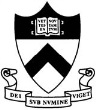 The Department of Geosciences at Princeton University seeks two climate scientists, broadly defined, to be considered for tenure-track positions at the assistant professor level. The areas of focus for the search are: i) the global carbon cycle and global biogeochemical dynamics, including their history, and ii) field- or laboratory-based paleoclimate studies. The expectation is that one faculty member will be hired in each of these areas. We are particularly interested in scientists who will diversify and extend the climate-related research activities of the department as well as enhance collaboration across the university. 

Applicants should submit a curriculum vitae, including a publication list, a statement of research and teaching interests, and contact information for three references to http://jobs.princeton.edu. Evaluation of applications will begin immediately; interviews of candidates will begin in February 2016 and will 
continue until the positions are filled. 
Princeton University is an Equal Opportunity Employer and all qualified applicants will receive consideration for employment without regard to race, color, religion, sex, sexual orientation, gender identity, national origin, disability status, protected veteran status, or any other characteristic protected by law. This position is subject to the university's background check policy.  